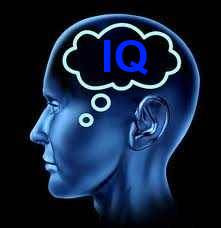 The IQ WebquestName____________________Opener:  Search the definition of IQ or Intelligence Quotient.  ________________________________________________________________________________________________________________________Domain name:__________________________________________________Choose one of the following IQ tests to take for fun and analysis!!!  Be thinking critically about how accurate you believe the questions to be in assessing someone’s intelligence.Quick IQ test MemoradoMemorado.com/iqtestQuick IQ test-Good Questionswww.quickiqtest.netEasy IQ test-ProProfsQuizwww.proprofs.comQuick IQ test- All the Testswww.allthetests.comReport your score and choice of IQ test here (remember—this is for fun and analysis/critical thinking!!)Quickwrite:How accurate do you think the results were for a wide population of ages, genders, race and ethnicity taking the test?  Do you think the questions truly assessed the whole spectrum of intelligence?  How did you feel about your results?  Please use 12 pt   Comic Sans font to write your response below: